Corrélations de Mathologie 2e année – Alberta 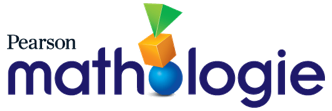 La modélisation et l’algèbre ensemble 1 : Les régularités répétéesIdée organisatrice :Les régularités : La conscience de régularités favorise la résolution des problèmes dans différentes situations.Question directrice : Comment les régularités peuvent-elles caractériser le changement ?Résultat d’apprentissage : Les élèves expliquent et analysent les régularités dans différents contextes.Question directrice : Comment les régularités peuvent-elles caractériser le changement ?Résultat d’apprentissage : Les élèves expliquent et analysent les régularités dans différents contextes.Question directrice : Comment les régularités peuvent-elles caractériser le changement ?Résultat d’apprentissage : Les élèves expliquent et analysent les régularités dans différents contextes.Question directrice : Comment les régularités peuvent-elles caractériser le changement ?Résultat d’apprentissage : Les élèves expliquent et analysent les régularités dans différents contextes.Question directrice : Comment les régularités peuvent-elles caractériser le changement ?Résultat d’apprentissage : Les élèves expliquent et analysent les régularités dans différents contextes.ConnaissancesCompréhensionHabiletés et procédures2e année MathologiePetits livrets de MathologieLe changement peut être une augmentation ou une diminution du nombre de termes ou de la grandeur des termes.Une grille de 100 est un arrangement de nombres naturels qui illustre de multiples suites.Une suite peut montrer un changement croissant ou décroissant.La régularité d’une suite est plus évidente lorsque les termes sont représentés, organisés, alignés Décrire des suites à motif non répété rencontrées dans son environnement, y compris dans l’art, l’architecture, les motifs culturels et la nature.La modélisation et l’algèbre, Les maths au quotidien1 : Les régularités répétées autour de nousEn quête de régularités !La meilleure surpriseLe changement peut être une augmentation ou une diminution du nombre de termes ou de la grandeur des termes.Une grille de 100 est un arrangement de nombres naturels qui illustre de multiples suites.Une suite peut montrer un changement croissant ou décroissant.La régularité d’une suite est plus évidente lorsque les termes sont représentés, organisés, alignés Examiner les régularités et les suites dans une grille de 100.La modélisation et l’algèbre ensemble 1 : Les régularités répétées2 : Trouver des régularitésLes suites peuvent être trouvées et créées dans les motifs culturels.ou orientés de manière familière.Créer et exprimer des suites croissantes en utilisant des sons, des objets, des images ou des actions.La modélisation et l’algèbre, Les maths au quotidien1A : Montre-le d’une autre façon1A : Les régularités répétées autour de nous1B : Combien pouvons-nous en faire ?1B : Trouvez l’erreurLa meilleure surprise Les attributs des éléments, tels que la grandeur et la couleur, peuvent contribuer à une régularité.Un motif répété peut varier en complexité.Créer et exprimer une suite à motif répété avec un motif répété comprenant jusqu’à quatre termes qui changent par plus d’un attribut.La modélisation et l’algèbre, ensemble 1 : Les régularités répétées1 : Examiner les régularités3 : Prolonger et prédire 4 : Des erreurs et des éléments manquants5 : Combiner des attributs6 : ApprofondissementLa modélisation et l’algèbre, Les maths au quotidien1A : Montre-le d’une autre façon 1A : Les régularités répétées autour de nousLa modélisation et l’algèbre, Intervention1 : Trouver le motif2 : Représenter des régularitésEn quête de régularités !